EXTRASdin procesul-verbal nr. 2 al şedinţei Biroului Secţiei Ştiinţe Exacte și Inginereşti din 03 martie 2020 	m. ChişinăuAu fost prezenţi: Cojocaru Svetlana, m. c. – conducător secție, vicepreședinte AȘM; Ursachi Veaceslav, dr. hab. – adjunct conducător secție; Dodon Adelina, dr. – secretar științific secție; 6 membri aleși ai Biroului.Agenda şedinţeiAprobarea avizelor consultative asupra a rapoartelor științifice privind implementarea proiectelor de cercetare finalizate în anul 2019.S-a discutat: Raportul pe proiectul pentru tineri cercetători 19.80012.02.01F Investigarea proprietăților termoelectrice și optice ale materialelor nanostructurate și sistemelor moleculare, director proiect dr. SANDULEAC Ionel, Universitatea Tehnică a Moldovei.S-a decis prin vot unanim:Luând în considere dezbaterile din cadrul audierii publice și avizul expertului, se aprobă următorul aviz consultativ asupra proiectului:Proiectului i se atribuie calificativul general „Raport acceptat”, cu următoarele calificative pe criterii:Noutate si valoarea rezultatelor științifice – “înaltă”.A fost dezvoltat modelul fizic existent al tranziției structurale metal-dielectric de tip Peierls în cristale organice nanostructurate de TTT2I3 prin includerea dependențelor de temperatură a parametrilor cristalului și a proceselor de împrăștiere a purtătorilor de sarcină pe impuritățile activate termic. A fost descris comportamentul coeficienților termoelectrici pentru diferite regimuri de temperatură, ceea ce este important pentru aprecierea aplicabilității materialelor date în condiții reale de lucru a convertoarelor termoelectrice.A fost dezvoltată tematica de cercetare legată de sistemele moleculare ce posedă dipol permanent la interacțiunea cu radiația laser. A fost dedusă ecuația master pentru un sistem cuantic de tip moleculă cu dipol permanent și s-au evaluat capacitățile de generarea undelor electromagnetice în domeniul terahertz.Rezultatele au fost publicate în 1 articol în revistă cu impact, 1 articol în revistă națională, 2 lucrări în culegeri și 6 teze la conferințe.Aplicarea practică a rezultatelor – pozitivă. Generarea undelor electromagnetice în domeniul terahertz contribuie la perfecționarea tehnicilor de imagistică hipersensibilă, spectroscopie, telecomunicații de înaltă rezoluție.Participarea tinerilor – suficientă, din personalul științific 4 persoane, 4 sunt tineri cercetători.Participarea în proiecte internaționale – pozitivă. A fost aprobau spre finanțare un proiect din cadrul Programului de Stat. Au fost efectuate vizite la IFIN-HH, București-Măgurele și Universitatea din Wurzburg, Germania.Managementul implementării proiectului – pozitiv, rezultatele scontate au fost atinse, devieri de la sarcinile propuse nu s-au înregistrat. Infrastructura și echipamentul de cercetare utilizat – a fost utilizată tehnică de calcul și soft-uri performante.Conducător al Secției Științe Exacte și Inginerești m. c. 										 Svetlana CojocaruSecretar Științific al Secției Dr. 										   Adelina DodonACADEMIA DE ŞTIINŢEA MOLDOVEISECŢIA ŞTIINŢE EXACTE ȘI INGINEREȘTIbd. Ştefan cel Mare , 1MD-2028 Chişinău, Republica MoldovaTel. (373-22) 21-24-68Fax. (373-22) 21-24-68E-mail: ssit@asm.md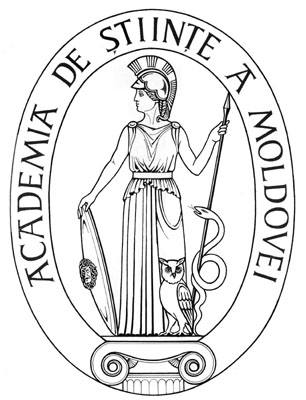 ACADEMY OF SCIENCESOF MOLDOVADIVISION OF EXACT AND ENGINEERING SCIENCESStefan cel Mare Ave., 1MD-2001 Chisinau, Republic of MoldovaTel. (373-22) 21-24-68Fax. (373-22) 21-24-68E-mail:  ssit@asm.md